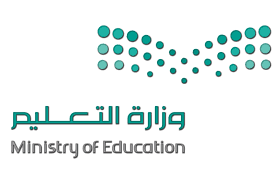 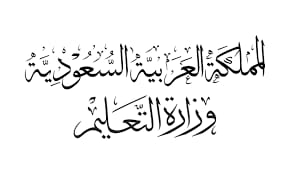 السؤال الأول: اختر الإجابة الصحيحة مما يأتي١- أي من التوقعات التالية ستكون فيه الشركات أكثر نجاحًا في حال تحققه...؟؟ا اقتصاد جيد بتكاليف منخفضة.		ب اقتصاد سيء بتكاليف مرتفعة.ج اقتصاد سيء بتكاليف منخفضة.		د اقتصاد سيء بتكاليف منخفضة. ٢- ما الخطوة التي عليك اتخاذها في أداة إدارة السيناريو بعد إضافة سيناريو في نافذة أداة إدارة السيناريو الأولية...؟؟ا تحديد ما ستكون عليه قيم مدخلات السيناريو في نافذة قيم السيناريو.	ب تنسيق ورقة الملخص لتسهيل قراءتها.ج إنشاء ورقة ملخص في نافذة ملخص السيناريو.	د نسخ بيانات ورقة الملخص إلى الحافظة لاستخدامها في مكان آخر... ٣- يمكنك حساب النقد المتوفر (أي السيولة النقدية) في نهاية العام من خلال إضافة النقد المتوفر في بداية العام للحصول على:ا مجموع التكاليف.				ب التكاليف المعيشية.ج اشتراكات النادي الرياضي.			د صافي الدخل. ٤- أي من الخيارات التالية لا يظهر في قسم الثوابت من جدول بيانات أداة سولفر...؟؟ا تكلفة المتغيّرات الخاصة بصناعة بند.	ب أسعار البيع.ج عدد البنود.					د استخدام المواد. 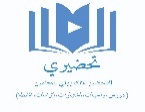 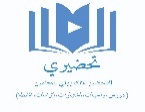 ٥- ما الهدف من التحسين...؟؟ا للتأكد المستمرّ أن النظام يعمل بأعلى درجة من الفعالية لزيادة الأرباح.	ب للتأكسد من أن غالبية الموظفين مكلفون بالعمل معظم الوقت.ج لحساب عدد الاستراحات التي يجب منحها للموظفين خلال ساعات العمل.د لتصميم استراتيجية تسويق لمنتج موجود. ٦- ما الترتيب الصحيح لجداول البيانات في أداة سولفر...؟؟ا الثوابت، العمليات الحسابية، الخلايا المتغيرة، قائمة الدخل.			ب الخلايا المتغيرة، الثوابت، العمليات الحسابية، قائمة الدخل.ج العمليات الحسابية، قائمة الدخل، الثوابت، الخلايا المتغيرة.			د الخلايا المتغيرة، الثوابت، قائمة الدخل، العمليات الحسابية.٧- من يستفيد من مزايا التذاكر الموسمية.ا العميل.						ب الشركة.ج العميل والشركة.				د لا العميل ولا الشركة. ٨- أي مجموعتين هما الأكثر ترجيحًا للدخول في مشروع مشترك...؟؟ا العميل والمورّد.					ب المورّد والمصنّع.ج الشركة والمنافسون.				د المصرف والعميل.٩- أي مما يلي يجب تضمينه في قسم قائمة الدخل...؟؟ا الإيرادات.						ب متوسط معدل استهلاك الوقود.ج هامش الدخل الإجمالي.				د القدرة الإنتاجية القصوى. ١٠- ما أفضل طريقة تقيس بها شركة الطيران قدرتها الاستيعابية من حيث عدد الركاب...؟؟ا عدد الركاب.					ب عدد المقاعد.ج عدد التذاكر المباعة.				د عدد الأمتعة. 